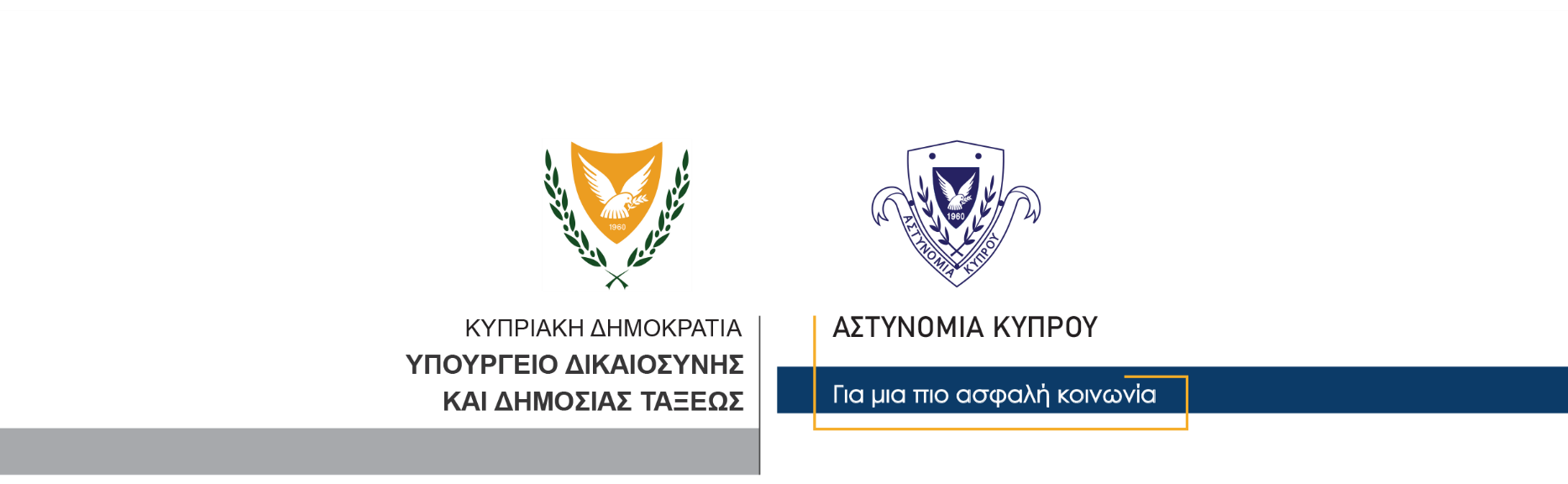 21 Απριλίου, 2023  Δελτίο Τύπου 2Υποστατικό φαίνεται να παρείχε υπηρεσίες παράνομων τυχερών παιχνιδιών καζίνο με απευθείας σύνδεση (on line casino)	Στο πλαίσιο διερεύνησης και αξιολόγησης στοιχείων, που αφορούσαν στην παροχή υπηρεσιών τυχερών παιχνιδιών καζίνου  με απευθείας σύνδεση (on line casino) μέλη του ΟΠΕ Πάφου σε συνεργασία με μέλη του Κλάδου Καταπολέμησης Αδικημάτων Κλοπής Πνευματικής Ιδιοκτησίας και Παράνομων Στοιχημάτων και του Δικανικού Εργαστηρίου Ηλεκτρονικών Δεδομένων, διενήργησαν έρευνα χθες το απόγευμα, βάσει δικαστικού εντάλματος σε συγκεκριμένο υποστατικό στην Πάφο.	Παρόντες στην έρευνα ήταν οι ιδιοκτήτες του υποστατικού, άντρας ηλικίας 57 ετών και γυναίκα ηλικίας 50 ετών. Κατά τη διάρκεια της έρευνας εντοπίστηκαν 6 πύργοι ηλεκτρονικών υπολογιστών και ένας φορητός ηλεκτρονικός υπολογιστής, τα οποία παραλήφθηκαν για περαιτέρω επιστημονικές εξετάσεις.	Τα πιο πάνω πρόσωπα συνελήφθησαν για διευκόλυνση των ανακρίσεων, ενώ στη συνέχεια, η 50χρονη αφέθηκε ελεύθερη αφού προηγουμένως κατηγορήθηκε γραπτώς, ενώ ο 57χρονος τέθηκε υπό κράτηση.	Το ΤΑΕ Πάφου συνεχίζει τις εξετάσεις. 		    Κλάδος ΕπικοινωνίαςΥποδιεύθυνση Επικοινωνίας Δημοσίων Σχέσεων & Κοινωνικής Ευθύνης